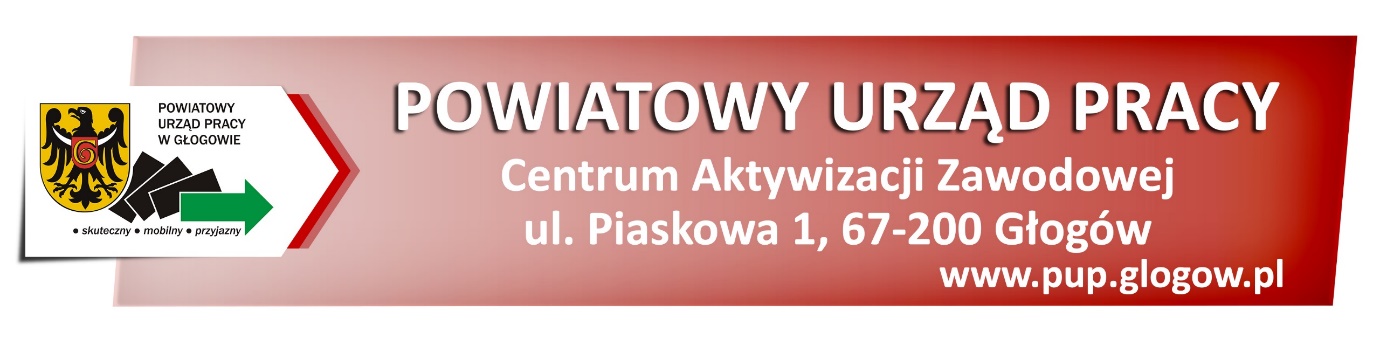 OGŁOSZENIE O NABORZE WNIOSKÓW 
Z  KRAJOWEGO FUNDUSZU SZKOLENIOWEGO 
/zwanego dalej KFS/ na 2021 r.
UWAGA!Pracodawca ubiegający się o przyznanie środków KFS musi wpisywać                        się w jeden z 8 priorytetów  określonych przez Ministra właściwego ds. pracyPRIORYTETY WYDATKOWANIA ŚRODKÓW 
KRAJOWEGO FUNDUSZU SZKOLENIOWEGO W 2021r.
PRIORYTET 1Wsparcie kształcenia ustawicznego osób zatrudnionych w firmach, które na skutek obostrzeń zapobiegających rozprzestrzenianiu się choroby COVID-19, musiały ograniczyć swoją działalność.
Do wsparcia w ramach tego priorytetu mają prawo wszyscy pracodawcy, na których zostały nałożone ograniczenia, nakazy i zakazy w zakresie prowadzonej działalności gospodarczej ustanowione w związku z wystąpieniem stanu zagrożenia epidemicznego lub stanu epidemii, określone w przepisach wydanych na podstawie art. 46a i art. 46b pkt 1-6 i 8-10 ustawy z dnia 5 grudnia 2008 r. o zapobieganiu oraz zwalczaniu zakażeń i chorób zakaźnych u ludzi. Wnioskodawca, który chce spełnić wymagania tego priorytetu powinien złożyć oświadczenie o konieczności nabycia nowych umiejętności czy kwalifikacji w związku                                                                                    z rozszerzeniem/przekwalifikowaniem obszaru działalności firmy oraz powołać się na odpowiedni przepis rozporządzenia wskazując paragraf, ustęp, punkt zawierający przepis nakładający ograniczenie, zakaz lub nakaz. WNIOSKODAWCA DO WNIOSKU SKŁADA OŚWIADCZENIE O SPEŁNIANIU KRYTERIUMPRIORYTET 2Wsparcie kształcenia ustawicznego pracowników służb medycznych, pracowników służb socjalnych, psychologów, terapeutów, pracowników domów pomocy społecznej, zakładów opiekuńczo-leczniczych, prywatnych domów opieki i innych placówek dla seniorów/osób chorych/niepełnosprawnych, które bezpośrednio pracują z osobami chorymi na COVID-19 lub osobami z grupy ryzyka ciężkiego przebiegu tej choroby.
Środki KFS w ramach tego priorytetu są przeznaczone na wsparcie kształcenia osób pracujących z chorymi na COVID-19 lub osobami należącymi do grup ryzyka ciężkiego przebiegu COVID takich jak osoby przewlekle chore, w podeszłym wieku, bezdomne itp. Warunkiem skorzystania z dostępnych środków jest oświadczenie pracodawcy o konieczności odbycia wnioskowanego szkolenia lub nabycia określonych umiejętności. WNIOSKODAWCA DO WNIOSKU SKŁADA OŚWIADCZENIE O SPEŁNIANIU KRYTERIUM PRIORYTET 3Wsparcie kształcenia ustawicznego w zidentyfikowanych w danym powiecie lub województwie zawodach deficytowych; 
Wnioskodawca, który chce spełnić wymagania tego priorytetu powinien udowodnić,                                        że wskazana forma kształcenia ustawicznego dotyczy zawodu deficytowego na terenie powiatu głogowskiego i na terenie województwa dolnośląskiego.WAŻNE:ZAWODY DEFICYTOWE USTALONO NA PODSTAWIE BAROMETRU ZAWODÓW – PROGNOZA NA ROK 2021  www.barometrzawodow.plPONADTO POLECAMY: KLASYFIKACJĘ ZAWODÓW I SPECJALNOŚCI:http://psz.praca.gov.pl/-/15252-klasyfikacja-zawodow-i-specjalnosciZAWODY DEFICYTOWE W POWIECIE GŁOGOWSKIM:asystenci w edukacjiblacharze i lakiernicy samochodowibrukarzecukiernicydekarze i blacharze budowlanidentyścidiagności samochodowiekonomiścielektrycy, elektromechanicy i elektromonterzyfizjoterapeuci i masażyścifryzjerzygeodeci i kartografowiegospodarze obiektów, portierzy, woźni i dozorcyinżynierowie budownictwakierowcy autobusówkierowcy samochodów ciężarowych i ciągników siodłowychkierownicy budowykierownicy ds. produkcjikierownicy sprzedaży kosmetyczkikucharzelakiernicylogopedzi i audiofonolodzymagazynierzymechanicy pojazdów samochodowychmonterzy instalacji budowlanychmonterzy konstrukcji metalowychmonterzy okien i szklarzemurarze i tynkarzenauczyciele języków obcych i lektorzynauczyciele nauczania początkowegonauczyciele praktycznej nauki zawodunauczyciele przedmiotów zawodowychnauczyciele przedszkolinauczyciele szkół specjalnych i oddziałów integracyjnychoperatorzy i mechanicy sprzętu do robót ziemnychoperatorzy obrabiarek skrawającychopiekunki dziecięce pedagodzypiekarzepielęgniarki i położnepomoce kuchennepracownicy ds. rachunkowości i księgowościpracownicy ds. techniki dentystycznejpracownicy robót wykończeniowych w budownictwieprojektanci wzornictwa przemysłowego i operatorzy CADprzedstawiciele handlowipsycholodzy i psychoterapeuci recepcjoniści i rejestratorzyrobotnicy budowlanirobotnicy obróbki drewna i stolarzesamodzielni księgowispawaczespecjaliści ds. zarządzania zasobami ludzkimi i rekrutacjispedytorzy i logistycysprzątaczki i pokojoweślusarzetechnicy budownictwatechnicy mechanicyweterynarzeZAWODY DEFICYTOWE W WOJEWÓDZTWIE:betoniarze i zbrojarzebrukarzecieśle i stolarze budowlanidekarze i blacharze budowlanielektrycy, elektromechanicy i elektromonterzyfizjoterapeuci i masażyścifryzjerzykelnerzy i barmanikierowcy autobusówkierowcy samochodów ciężarowych i ciągników siodłowychkosmetyczkikrawcy i pracownicy produkcji odzieżykucharzelekarzemagazynierzymechanicy pojazdów samochodowychmonterzy instalacji budowlanychmonterzy konstrukcji metalowychmurarze i tynkarzenauczyciele języków obcych i lektorzynauczyciele praktycznej nauki zawodunauczyciele przedmiotów ogólnokształcącychnauczyciele przedmiotów zawodowychnauczyciele przedszkolinauczyciele szkół specjalnych i oddziałów integracyjnychoperatorzy i mechanicy sprzętu do robót ziemnychoperatorzy maszyn do produkcji wyrobów z gumy i tworzyw sztucznychoperatorzy obrabiarek skrawającychopiekunki dziecięceopiekunowie osoby starszej lub niepełnosprawnejpiekarzepielęgniarki i położnepomoce kuchennepracownicy ds. rachunkowości i księgowościpracownicy fizyczni w produkcji i pracach prostychpracownicy robót wykończeniowych w budownictwiepracownicy służb mundurowychpsycholodzy i psychoterapeuciratownicy medycznirobotnicy budowlanirobotnicy obróbki drewna i stolarzesamodzielni księgowispawaczespecjaliści ds. zarządzania zasobami ludzkimi i rekrutacjisprzątaczki i pokojoweszefowie kuchniślusarzezaopatrzeniowcy i dostawcy
PRIORYTET 4Wsparcie kształcenia ustawicznego osób po 45 roku życia;
W ramach niniejszego priorytetu środki KFS będą mogły sfinansować kształcenie ustawiczne osób wyłącznie w wieku powyżej 45 roku życia. Decyduje wiek osoby, która skorzysta                       z kształcenia ustawicznego, w momencie składania przez pracodawcę wniosku                                     o dofinansowanie w PUP.
PRIORYTET 5Wsparcie kształcenia ustawicznego osób powracających na rynek pracy po przerwie związanej ze sprawowaniem opieki nad dzieckiem;WNIOSKODAWCA DO WNIOSKU SKŁADA OŚWIADCZENIE O SPEŁNIANIU KRYTERIUM
Wnioskodawca powinien dołączyć do wniosku oświadczenie, że potencjalny uczestnik kształcenia (np. matka, ojciec, opiekun prawny) spełnia warunki dostępu, czyli w ciągu jednego roku przed datą złożenia wniosku podjęły pracę po przerwie spowodowanej sprawowaniem opieki nad dzieckiem, tj. urlop macierzyński, wychowawczy czy zwolnienie na opiekę nad dzieckiem. Nie ma znaczenia długość przerwy w pracy jak również to, czy jest to powrót do pracodawcy sprzed przerwy czy zatrudnienie u nowego pracodawcy. PRIORYTET 6Wsparcie kształcenia ustawicznego w związku z zastosowaniem w firmach nowych technologii i narzędzi pracy, w tym także technologii i narzędzi cyfrowych; 
Wnioskodawca, który chce spełnić wymagania tego priorytetu powinien udowodnić,                        że w ciągu jednego roku przed złożeniem wniosku bądź w ciągu trzech miesięcy po jego złożeniu zostały/zostaną zakupione nowe maszyny lub narzędzia, bądź będą wdrożone nowe technologie i systemy, a osoby objęte kształceniem ustawicznym będą wykonywać nowe zadania związane z wprowadzonymi/planowanymi do wprowadzenia zmianami. Do wniosku należy dołączyć np.: kopie dokumentów zakupu, decyzji dyrektora/zarządu o wprowadzeniu norm ISO, itp. Wsparciem można objąć jedynie osobę, która w ramach wykonywanych zadań zawodowych na stanowisku pracy korzysta lub będzie korzystała z nowych technologii  i narzędzi pracy. .PRIORYTET 7Wsparcie kształcenia ustawicznego osób, które nie posiadają świadectwa ukończenia szkoły lub świadectwa dojrzałości;WNIOSKODAWCA DO WNIOSKU SKŁADA OŚWIADCZENIE O SPEŁNIANIU KRYTERIUM
Ze wsparcia w ramach tego priorytetu mogą korzystać osoby, które nie mają ukończonej szkoły na jakimkolwiek poziomie lub nie mają świadectwa dojrzałości. Wnioskodawca musi wykazać, że pracownik kierowany na wnioskowaną formę kształcenia ustawicznego spełnia kryteria dostępu (np. oświadczenie).PRIORYTET 8Wsparcie realizacji szkoleń dla instruktorów praktycznej nauki zawodu bądź osób mających zamiar podjęcia się tego zajęcia, opiekunów praktyk zawodowych i opiekunów stażu uczniowskiego oraz szkoleń branżowych dla nauczycieli kształcenia zawodowego;
W ramach tego priorytetu środki KFS będą mogły sfinansować obowiązkowe szkolenia branżowe nauczycieli teoretycznych przedmiotów zawodowych i nauczycieli praktycznej nauki zawodu zatrudnionych w publicznych szkołach prowadzących kształcenie zawodowe oraz w publicznych placówkach kształcenia  ustawicznego i  w publicznych centrach kształcenia zawodowego – prowadzonych zarówno przez jednostki samorządu terytorialnego jak również przez osoby fizyczne i osoby prawne niebędące jednostkami samorządu terytorialnego. Priorytet ten pozwala również na skorzystanie z dofinansowania do różnych form kształcenia ustawicznego osób, którym powierzono obowiązki instruktorów praktycznej nauki zawodu lub deklarujących chęć podjęcia się takiego zajęcia, opiekunów praktyk zawodowych i opiekunów stażu uczniowskiego. Grupę tę stanowią pracodawcy lub pracownicy podmiotów przyjmujących uczniów na staż bądź osoby prowadzące indywidualne gospodarstwo rolne. Definicja stażu uczniowskiego wskazana w art. 121a ust. 1 ustawy Prawo Oświatowe z dnia 14 grudnia 2016 określa go jako staż w rzeczywistych warunkach pracy jaki w celu ułatwiania uzyskiwania doświadczenia i nabywania umiejętności praktycznych niezbędnych do wykonywania pracy w zawodzie, w którym kształcą się, mogą w okresie nauki odbywać uczniowie technikum i uczniowie branżowej szkoły I stopnia niebędący młodocianymi pracownikami. W czasie odbywania stażu uczniowskiego opiekę nad uczniem sprawuje wyznaczony przez podmiot przyjmujący na staż uczniowski opiekun stażu uczniowskiego. Rozporządzenie MEN z 22 lutego 2019 roku w sprawie praktycznej nauki zawodu § 11 ust. 1 określa, że praktyki zawodowe organizowane u pracodawców lub              w indywidualnych gospodarstwach rolnych są prowadzone pod kierunkiem opiekunów praktyk zawodowych, którymi mogą być pracodawcy lub wyznaczeni przez nich pracownicy albo osoby prowadzące indywidualne gospodarstwo rolne..
TERMIN NABORU WNIOSKÓW
Wnioski przyjmowane będąod 8 marca 2021 r. do  19 marca 2021 r.DO ROZDYSPONOWANIA MAMY 380 TYS. ZŁWnioski należy składać: W formie papierowej w siedzibie Powiatowego  Urzędu Pracy w Głogowie, ul. Piaskowa 1,              67-200 Głogów , w godzinach pracy Urzędu, tj. od 7:00 do 15:00. (skrzynka podawcza ).Drogą elektroniczną na adres e-mail: wrgl@praca.gov.pl. Wnioski muszą być podpisane bezpiecznym podpisem elektronicznym weryfikowanym za pomocą ważnego kwalifikowanego certyfikatu z zachowaniem zasad przewidzianych w przepisach o podpisie elektronicznym. Wnioski potwierdzone profilem zaufanym elektronicznej platformy usług administracji publicznej można również złożyć za pośrednictwem platformy ePUAP. 
Rozpatrywane będą tylko te wnioski, które wpłyną do PUP w/w terminie. 
ELEMENTY BRANE POD UWAGĘ, PRZY ROZPATRYWANIU WNIOSKÓW – KRYTERIA WERYFIKACJI I OCENY WNIOSKÓW* ocena zgodnie z poniższymi tabelamiŚredni koszt kształcenia ustawicznego przypadający na 1 osobę Wartość wnioskowanej kwoty ogółem do sfinansowania z KFS, z uwzględnieniem wielkości wnioskodawcyLP.OPIS KRYTERIUMOCENAUWAGI:UWAGI:12344KRYTERIA FORMALNEKRYTERIA FORMALNEKRYTERIA FORMALNEKRYTERIA FORMALNEKRYTERIA FORMALNE1.Wnioskujący o środki KFS 
to pracodawca w myśl ustawy 
o promocji zatrudnienia 
i instytucjach rynku pracySPEŁNIA 
NIE SPEŁNIASPEŁNIA 
NIE SPEŁNIAPracodawca - oznacza to jednostkę organizacyjną, chociażby nie posiadała osobowości prawnej, 
a także osobę fizyczną, jeżeli zatrudniają one co najmniej jednego pracownika.Nie spełnienie kryterium powoduje odrzucenie wniosku2.Wniosek wpisuje się w priorytety wydatkowania środków KFS określone przez Ministra właściwego do spraw pracySPEŁNIA 
NIE SPEŁNIASPEŁNIA 
NIE SPEŁNIANie spełnienie kryterium powoduje odrzucenie wniosku3.Przedłożony wniosek jest wypełniony prawidłowo.SPEŁNIA 
NIE SPEŁNIASPEŁNIA 
NIE SPEŁNIANie spełnienie tego kryterium skutkuje wezwaniem do poprawienia wniosku. Wniosek niepoprawiony w wyznaczonym terminie pozostawia się bez rozpatrzenia. 4.Przedłożony wniosek zawiera wymagane załączniki.(wykaz załączników znajduje się we wniosku na stronie 12)SPEŁNIA 
NIE SPEŁNIASPEŁNIA 
NIE SPEŁNIANie spełnienie tego kryterium skutkuje pozostawieniem wniosku bez rozpatrzenia.5.Działania przewidziane do sfinansowania są zgodne 
z ustawą o promocji zatrudnienia i instytucjach rynku pracy.SPEŁNIA 
NIE SPEŁNIASPEŁNIA 
NIE SPEŁNIABadane jest czy zaplanowana forma kształcenia jest: kursem, studiami podyplomowymi lub egzaminem Nie spełnienie tego kryterium powoduje odrzucenie danego działania (formy kształcenia) 6.Działania przewidziane do sfinansowania:nie rozpoczną się przed podpisaniem umowy o sfinansowanie z KFS rozpoczną się w 2021r.SPEŁNIA 
NIE SPEŁNIA SPEŁNIA 
NIE SPEŁNIA Nie spełnienie tego kryterium powoduje odrzucenie danego działania (formy kształcenia) 7.Koszt kształcenia 1 osoby w ramach sfinansowania z KFS nie przekracza 300% przeciętnego wynagrodzenia w roku kalendarzowymSPEŁNIA 
NIE SPEŁNIASPEŁNIA 
NIE SPEŁNIANie spełnienie tego kryterium powoduje odrzucenie kształcenia danej osoby KRYTERIA MERYTORYCZNE – ocena punktowana podstawie, której utworzona zostanie lista rankingowa wniosków do sfinansowania z KFS, decydująca o pierwszeństwie do dofinansowaniaKRYTERIA MERYTORYCZNE – ocena punktowana podstawie, której utworzona zostanie lista rankingowa wniosków do sfinansowania z KFS, decydująca o pierwszeństwie do dofinansowaniaKRYTERIA MERYTORYCZNE – ocena punktowana podstawie, której utworzona zostanie lista rankingowa wniosków do sfinansowania z KFS, decydująca o pierwszeństwie do dofinansowaniaKRYTERIA MERYTORYCZNE – ocena punktowana podstawie, której utworzona zostanie lista rankingowa wniosków do sfinansowania z KFS, decydująca o pierwszeństwie do dofinansowaniaKRYTERIA MERYTORYCZNE – ocena punktowana podstawie, której utworzona zostanie lista rankingowa wniosków do sfinansowania z KFS, decydująca o pierwszeństwie do dofinansowania1.Kompetencje nabywane przez uczestników kształcenia są zgodne z lokalnym rynkiem pracy, tj. wpisują się w zawody deficytoweSPEŁNIA – 10 pkt(wszyscy uczestnicy) SPEŁNIA – 10 pkt(wszyscy uczestnicy) Weryfikacja na podstawie  zawodów deficytowych ustalonych dla powiatu głogowskiego w raporcie – Barometr Zawodowy  prognoza na 2021 r.Punkty zostaną przeliczone 
i przyznane proporcjonalnie, jeżeli nie wszyscy uczestnicy będą spełniać to kryterium  2.Koszt usług kształcenia ustawicznego wskazanych do sfinansowania z KFS w porównaniu do kosztów podobnych usług dostępnych na rynku nie przewyższa:30 % 60% 10 pkt5 pkt10 pkt5 pktCena rynkowa ustalana 
w oparciu o informację złożoną we wniosku.Jeżeli pracodawca nie przedłoży dwóch porównywalnych ofert punkty w tym kryterium nie zostaną przyznane.3.Realizator/ realizatorzy usług(i) kształcenia ustawicznego posiada(ją) Certyfikat jakości oferowanych usługSPEŁNIA – 10 pkt(wszyscy realizatorzy)SPEŁNIA – 10 pkt(wszyscy realizatorzy)Weryfikacja na podstawie informacji zawartej we wniosku. Punkty zostaną przeliczone 
i przyznane proporcjonalnie, jeżeli nie wszyscy realizatorzy będą spełniać to kryterium  4.Realizator/ realizatorzy usług(i) kształcenia ustawicznego posiada(ją) dokument, na podstawie którego prowadzi(ą) pozaszkolne formy kształcenia  - dotyczy tylko kursówSPEŁNIA – 0 pkt(wszyscy realizatorzy)NIE SPEŁNIA (wszyscy realizatorzy)– minus 10 pktSPEŁNIA – 0 pkt(wszyscy realizatorzy)NIE SPEŁNIA (wszyscy realizatorzy)– minus 10 pktWeryfikacja na podstawie informacji zawartej we wniosku
lub elektronicznych rejestrów internetowych Punkty zostaną przeliczone 
i odjęte proporcjonalnie, jeżeli tylko część realizatorów będzie posiadać dokument. 5.Mając na uwadze  możliwość sfinansowania ze środków KFS działań określonych we wniosku z uwzględnieniem przyznanego limitu oceniane będzie:średni koszt kształcenia ustawicznego przypadający na 1 osobę,wartość wnioskowanej kwoty ogółem do sfinansowania z KFS  
z uwzględnieniem wielkości wnioskodawcymax. 20 pkt *max. 20 pkt*max. 20 pkt *max. 20 pkt*Na podstawie informacji zawartych we wnioskuŁĄCZNIE:   ŁĄCZNIE:   max. – 70 pktmax. – 70 pktW przypadku, gdy kilka wniosków  uzyska tę samą liczbę punktów, 
a pozostała do rozdysponowania kwota będzie mniejsza niż opiewające wnioski, kwota ta podzielona zostanie proporcjonalnie. pkt20do 1.200 zł18pow. 1.200 do 2.400 zł16pow. 2.400 do 3.600 zł14pow. 3.600 do 4.800 zł12pow. 4.800 do 6.000 zł10pow. 6.000 do 7.200 zł8pow. 7.200 do 8.400 zł6pow. 8.400 do 9.600 zł4pow. 9.600 do 10.800 zł2pow. 10.800 do 12.000 zł0pow. 12.000 pktOCENA DLA PRACODAWCY ZATRUDNIAJĄCEGO 
DO 9 PRACOWNIKÓW (mikro)20do 2.000 zł18pow. 2.000 do 4.000 zł16pow. 4.000 do 6.000 zł14pow. 6.000 do 8.000 zł12pow. 8.000 do 10.000 zł10pow. 10.000 do 12.000 zł8pow. 12.000 do 14.000 zł6pow. 14.000 do 16.000 zł4pow. 16.000 do 18.000 zł2pow. 18.000 do 20.000 zł0pow. 20.000 złpktOCENA DLA PRACODAWCY ZATRUDNIAJĄCEGO
 DO 50 PRACOWNIKÓW (mały)20do 2.500 zł18pow. 2.500 do 5.000 zł16pow. 5.000 do 7.500 zł14pow. 7.500 do 10.000 zł12pow. 10.000 do 12.500 zł10pow. 12.500 do 15.000 zł8pow. 15.000 do 17.500 zł6pow. 17.500 do 20.000 zł4pow. 20.000 do 22.500 zł2pow. 22.500 do 25.000 zł0pow. 25.000 złpktOCENA DLA PRACODAWCY ZATRUDNIAJĄCEGO DO 249 PRACOWNIKÓW (średni)20do 3.500 zł18pow. 3.500 do 7.000 zł16pow. 7.000 do 10.500 zł14pow. 10.500 do 14.000 zł12pow. 14.000 do 17.500 zł10pow. 17.500 do 21.000 zł8pow. 21.000 do 24.500 zł6pow. 24.500 do 28.000 zł4pow. 28.000 do 31.500 zł2pow. 31.500 do 35.000 zł0pow. 35.000 zł pktOCENA DLA PRACODAWCY ZATRUDNIAJĄCEGO POWYŻEJ 250 PRACOWNIKÓW (duży)20do 5.000 zł18pow. 5.000 do 10.000 zł16pow. 10.000 do 15.000 zł14pow. 15.000 do 20.000 zł12pow. 20.000 do 25.000 zł10pow. 25.000 do 30.000 zł8pow. 30.000 do 35.000 zł6pow. 35.000 do 40.000 zł4pow. 40.000 do 45.000 zł2pow. 45.000 do 50.000 zł0pow. 50.000 zł 